			       ВНИМАНИЕ!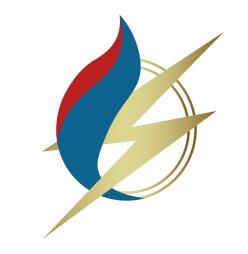 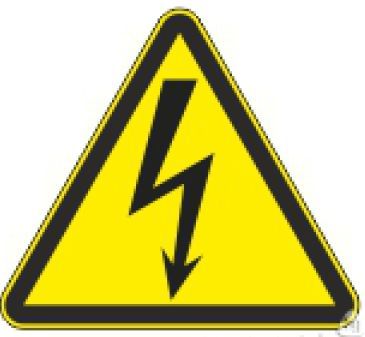 		В 2023 году в республике наблюдается рост пожаров, произошедших по причине нарушения правил устройства и эксплуатации электрооборудования и электрических сетей.Наиболее частые причины:неудовлетворительные контактные соединения;соединение медных проводников с алюминиевыми;крепление электропроводки на сгораемом основании;нарушение изоляции электропроводки в результате механического повреждения;аварийный режим работы бытового электроприбора (зарядное устройство, холодильник и др.). Чтобы избежать пожаров от действия электрического тока				       НЕОБХОДИМО: периодически проводить техническое обслуживание электрических сетей и электрооборудования; выполнять техническое обслуживание контактных соединений электропроводки и установочных изделий (розеток и выключателей);вовремя производить замену устаревшей электрической сети, не отвечающей современным требованиям безопасности и растущим нагрузкам энергоёмких бытовых электроприборов;устанавливать аппараты защиты с техническими характеристиками, соответствующими параметрам защищаемом сети;при возможности устанавливать устройства защиты от искрения (УЗДП);проводить электрофизические измерения и испытания эксплуатируемых электроустановок (электропроводки, заземляющих устройств, аппаратов защиты), с приглашением аккредитованной лаборатории;соблюдать требования заводов-изготовителей при подключении и эксплуатации электроприборов;не пользоваться электроприборами имеющими повреждения защитных корпусов и изоляций;при необходимости ремонта электроприборов, электрооборудования и электрических сетей обращаться к квалифицированным специалистам.Филиал Госэнергогазнадзора по Гомельской областиВНИМАНИЕ!		В 2023 году в республике наблюдается рост пожаров, произошедших по причине нарушения правил устройства и эксплуатации электрооборудования и электрических сетей.Наиболее частые причины:неудовлетворительные контактные соединения;соединение медных проводников с алюминиевыми;крепление электропроводки на сгораемом основании;нарушение изоляции электропроводки в результате механического повреждения;аварийный режим работы бытового электроприбора (зарядное устройство, холодильник и др.). Чтобы избежать пожаров от действия электрического тока				       НЕОБХОДИМО: периодически проводить техническое обслуживание электрических сетей и электрооборудования; выполнять техническое обслуживание контактных соединений электропроводки и установочных изделий (розеток и выключателей);вовремя производить замену устаревшей электрической сети, не отвечающей современным требованиям безопасности и растущим нагрузкам энергоёмких бытовых электроприборов;устанавливать аппараты защиты с техническими характеристиками, соответствующими параметрам защищаемом сети;при возможности устанавливать устройства защиты от искрения (УЗДП);проводить электрофизические измерения и испытания эксплуатируемых электроустановок (электропроводки, заземляющих устройств, аппаратов защиты), с приглашением аккредитованной лаборатории;соблюдать требования заводов-изготовителей при подключении и эксплуатации электроприборов;не пользоваться электроприборами имеющими повреждения защитных корпусов и изоляций;при необходимости ремонта электроприборов, электрооборудования и электрических сетей обращаться к квалифицированным специалистам.Филиал Госэнергогазнадзора по Гомельской областиИспользовать несправные электроустановки категорически запрещено!Использовать несправные электроустановки категорически запрещено!